Staff Report                       City of Senoia			           Dina Rimi						Department of Community Development	      drimi@Senoia.com SummaryItem Development Agreement LocationKeg Creek Amenity Planning       Commission DateN/AMayor and Council Date9/21/20 ApplicantKeg Creek Landing LLC Amenity Area The applicant, Keg Creek Landing LLC has requested an amendment to the land development regulation to reduce the buffer along Seavy Street from 100ft to 50 ft just along the frontage that joins the Amenity Area. 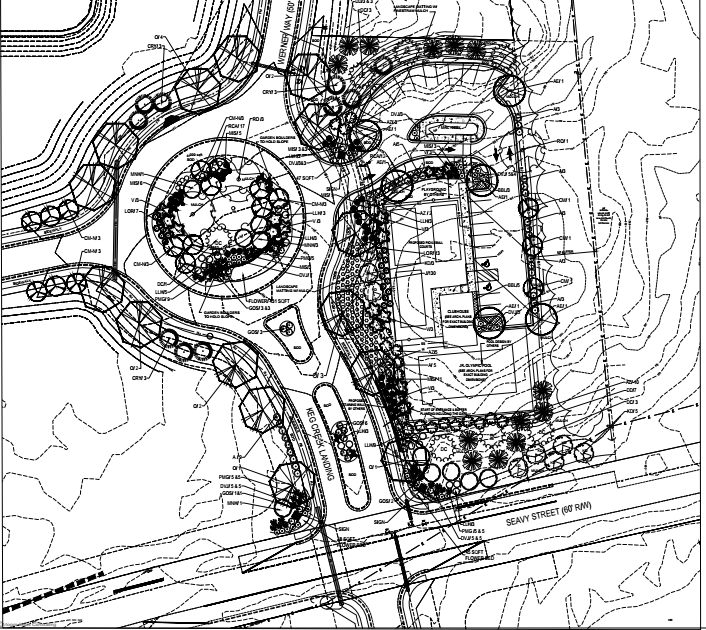 